Titulo (Arial, 14): subtítulo quando houverAutor (Arial, 12)*email@email.comhttps://orcid.org/0000-0000-0000-0000Modelo modelo modelo modelo modelo modelo modelo modelo modelo modelo modelo modelo modelo modelo modelo modelo modelo modelo modelo modelo modelo modelo modelo modelo modelo modelo modelo modelo.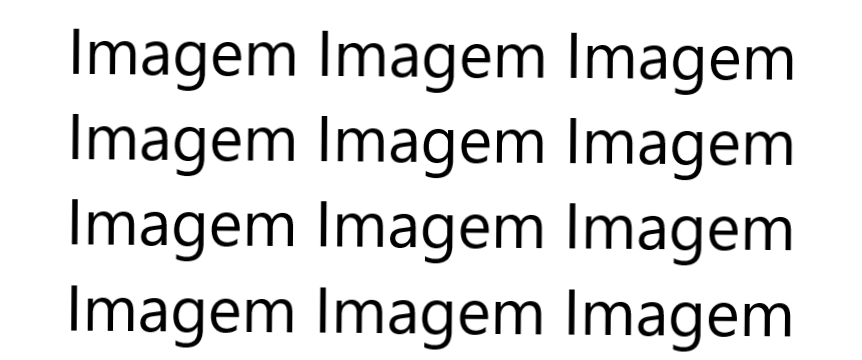 Fonte:Modelo modelo modelo modelo modelo modelo modelo modelo modelo modelo modelo modelo modelo modelo modelo modelo modelo modelo modelo modelo modelo modelo modelo modelo modelo modelo modelo modelo modelo modelo modelo modelo modelo modelo modelo modelo modelo modelo modelo modelo modelo modelo modelo modelo modelo modelo modelo modelo.Modelo modelo modelo modelo modelo modelo modelo modelo modelo modelo modelo modelo modelo modelo modelo modelo modelo modelo modelo modelo modelo modelo modelo modelo modelo modelo modelo modelo modelo modelo modelo modelo modelo modelo modelo modelo modelo modelo modelo modelo modelo modelo modelo modelo modelo modelo modelo modelo.Modelo modelo modelo modelo modelo modelo modelo modelo modelo modelo modelo modelo modelo modelo modelo modelo modelo modelo modelo modelo modelo modelo modelo modelo modelo modelo modelo modelo modelo modelo modelo modelo modelo modelo modelo modelo modelo modelo modelo modelo modelo modelo modelo modelo modelo modelo modelo modelo.Modelo modelo modelo modelo modelo modelo modelo modelo modelo modelo modelo modelo modelo modelo modelo modelo modelo modelo modelo modelo modelo modelo modelo modelo modelo modelo modelo modelo modelo modelo modelo modelo modelo modelo modelo modelo modelo modelo modelo modelo modelo modelo modelo modelo modelo modelo modelo modelo.ReferênciasRedigidas conforme orientações da ABNT NBR 6023/2018.* Doutor em XXXXXXXXXXXXXXXXXXX XXXXXXXXXXXXXXXX pela Universidade XXXXXXXXXXXXXXXXXXXXXXXX. Bacharel em XXXXXXXXXXXXXXXXXXXX da XXXXXXXXXXXXXXXXXXXX.